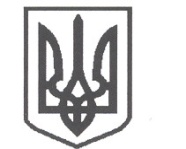 УКРАЇНАСРІБНЯНСЬКА СЕЛИЩНА РАДАВИКОНАВЧИЙ КОМІТЕТРІШЕННЯ01 вересня 2022 року     					              	      	№115   смт СрібнеПро погодження надання відпустки генеральному директору  комунального некомерційного            підприємства «Срібнянська центральна лікарня» Срібнянської        селищної       ради Чернігівської області Миколі ДІДЕНКУРозглянувши заяву генерального директора  комунального некомерційного            підприємства «Срібнянська центральна лікарня» Срібнянської селищної ради Чернігівської області Миколи ДІДЕНКА від 23.08.2022 року, відповідно до ст.ст. 74, 75 Кодексу Законів  про Працю України, ст.ст. 2, 6, 12 Закону України «Про відпустки», ч.6 ст. 59 Закону України «Про місцеве самоврядування в Україні», згідно контракту з генеральним директором КНП «Срібнянська ЦЛ» від 27.06.2019 року, виконавчий комітет селищної ради вирішив:Погодити частину основної щорічної відпустки генеральному директору  комунального некомерційного підприємства «Срібнянська центральна лікарня» Срібнянської селищної ради Чернігівської області Миколі Петровичу ДІДЕНКУ тривалістю 14 календарних днів з 01 вересня 2022 року по 14 вересня 2022 року за період роботи з 27.06.2021 року по 26.06.2022 року з виплатою матеріальної допомоги на оздоровлення в розмірі посадового окладу.Виконання обов’язків генерального директора  комунального некомерційного підприємства «Срібнянська центральна лікарня» Срібнянської селищної ради Чернігівської області покласти на медичного директора – Михайла Васильовича ФАНТУ, з правом першого підпису фінансово-господарських документів, підписання наказів з 01.09.2022 року по 14.09.2022 року.Підстава: заява ДІДЕНКА М.П. від 23.08.2022р.Контроль за виконанням цього рішення покласти на заступника селищного голови  з гуманітарних питань та соціальної політики Ніну БОНДАРЕНКО.Перший заступникселищного голови	     Віталій ЖЕЛІБА